Barron County Public Health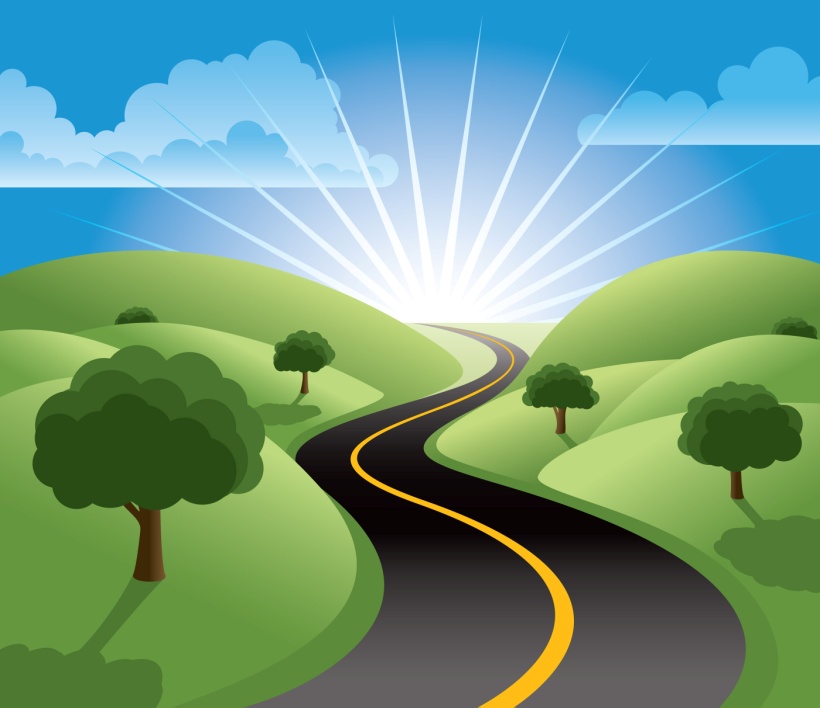 Performance Management PlanSection I. Scope and StructureA. MissionPerformance Management is the active and strategic use of performance standards, measures, progress reports and ongoing quality improvement efforts to ensure an agency achieves desired results. The mission of Performance Management at Barron County Public Health (BCPH) is:To actively use performance data to improve the health of Barron County  residents by using performance measures and standards to establish performance targets and goals, to prioritize and allocate resources, to make needed changes in policy or program directions to meet goals, and to improve the quality of public health practice. Performance management will drive our quality improvement processes. B. Performance Management FrameworkThe Performance Management System for Barron County Public Health has four components:1. Performance StandardsDefine the performance standards pertinent to evaluating the performance of the programSet goals/targets (include outcomes that are measurable and the target deadline for achievement of goal)Determine indicators (how will goals be evaluated- factors to monitor)2. Performance MeasurementDetermine source(s) of data (if data will be retrieved from secondary sources, identify source and individual/organization responsible; if primary data collection required, devise and attach data collection form and associated data definitions)Decide person(s) responsible for collecting data (either retrieving data from secondary data source or for facilitating the collection of primary data)Determine data collection methods (frequency of data collection, process for evaluating data integrity, aggregating and reporting data, how to document missing data)3. Quality ImprovementDescribe the activities that will be implemented to drive improvement to accomplish the stated performance measuresDetermine person(s)/group responsible for leading the QI activities (project facilitator)Determine person(s)/group responsible for monitoring improvement and making recommendation for enhancements to the process, as needed (administrative oversight)Refer to the Barron County Public Health Quality Improvement Plan for guidance 4. Reporting of ProgressDetermine person(s)/group responsible for evaluating the performance management systemDevelop a progress report template (to document the effectiveness of the performance management system, progress towards the established goals, the effectiveness of the measurement system in tracking progress, and documenting recommendations for enhancements, as needed)Use data to drive improvement activitiesC. Organizational Structure of the Public Health Improvement Team The Public Health Improvement (PHIT) Team will accountable for carrying out the purpose and scope of the department’s Performance Management System. The PHIT is responsible for oversight of Performance Management projects.The Performance Management Team is composed of key BCPH staff: the Health Officer, the accreditation coordinator and two lead staff. The PHIT meets as needed and maintains records and minutes of all meetings.At least annually the Health Officer or designated PHIT member will provide a report of the performance management program to the Board of Health.D. Roles and Responsibilities of the Public Health Improvement Team (PHIT)Due to the size of Barron County Public Health, performance management responsibilities and tasks will be integrated into program team meetings and all staff will be expected to have responsibility for PM activities in at least one program.   At least one PHIT member will serve on each program team and provide PM leadership to the teams. All PHIT Members will: Incorporate performance management principles into daily workParticipate in PM projects as assignedParticipate in PM trainingIdentify appropriate staff to participate in program teams Provide PM leadership to program teamsAssist with the development of the annual PM planReview PM reports quarterly with the PHIT and offer feedback to program teamsHealth Officer will:Convene the PHIT Provide vision and direction for the PM SystemAllocate resources for PM projectsReport (or designee) on PM activities to the Board of Health & Human ServicesReport (or designee) on PM activities to BCPH staffDetermine appropriate media outlets and messages to communicate selected PM results to the public with public information officer assistanceEncourage staff to incorporate performance management principles into the work of BCPHAccreditation Coordinator will: Oversee the development and quarterly updating of the annual Performance Management SystemMaintain minutes of PHIT meetingsAll Program Staff will:Participate in PM projects within program teams and as assignedIncorporate PM principles into daily workParticipate in PM trainingImplement PM projects as requestedE. Establishing Performance Management InitiativesBarron County Public Health will use a standardized Program Scorecard (see appendix A) to complete a systematic review of each program area on a yearly basis.  The scorecard will be used to guide the performance management system.  Six criteria will be looked at  to establish performance standards.Customer Perspective- How do we serve the community?Internal Business Operations- How do we run the program?Managing Resources- How do we plan for and use financial resources?Learning and Growth- How do we develop personnel?Internal Performance- What are the specific internal performance standards identified from answering the previous four criteria and/or from other staff input?  External Performance- What are the specific external performance standards (if any) required by partners? (i.e. State, Grants and Contracts, Grants, etc)Program teams will be responsible for completing the Program Scorecard annually by November.  From the completed scorecard, program staff will propose performance measures for the program to the PHIT. The performance measure proposal will:Identify specific indicatorsDefine why these indicators were selected to measure performanceIndicate how the data will be collectedAssign one staff member to be responsible for collecting and reporting dataThe PHIT will review the proposed performance measures annually in November and make suggestions, if appropriate, back to the program team.  By December priority performance measures for each program team will be identified and written into the yearly performance management goals. The annual performance management goals will be distributed to staff, administration and the Health & Human Services Board in January. F. Performance Management System Process TemplateSee Appendix A for the Performance Management System Process TemplateAppendix ABarron County Public Health Performance Management SystemProgram Scorecard Program:Completed by:1. Customer Perspective- How do we serve the community?2.  Internal Business Operations- How do we run the program?     	3.  Managing Resources- How do we plan for and use financial resources?4.  Learning and Growth- How do we develop personnel?5.  Internal Performance- Are there specific internal performance standards identified? 6.  External Performance- What are the specific external performance standards (if any) required by partners? (i.e. State, Grants and Contracts, Grants, etc)As a result of this process do you see any areas where the quality improvement process is needed at this time? If yes, please list and complete a “Project Screening Criteria for Quality Improvement” form (attached and found in the quality improvement plan) for the programs top priority. CriteriaGoal (if applicable)Actual / Current Status    Who do you serve internal and externalServing the community in what waysWhat’s expected of you when serving customers# Customers served and in what waysDemographics of customers you serveRequirements internal/external for customer service, statutory requirement to serveHow does your customer service affect the community?Define, expand on what are the externally required Community service requirementsCriteriaGoal (if applicable)Actual / Current StatusHow do you develop collaborative solutions?How do your internal operations affect other programs or departments?How do your internal operations affect potential future costs, i.e. cost avoidanceWhat cost avoidance measures are you using? List Federal or State mandates that control internal operationsHow does your efficiently run program affect other programs/departments?CriteriaGoal (if applicable)Actual / Current StatusNumber of EmployeesCosts, payroll, fringe benefits, etcHistorically, how have the above costs changed or remained the sameAre there potential large personnel cost increases coming in the future and whyList any long-term financial plans affecting your departmentCriteriaGoal (if applicable)Actual / Current StatusInternal training of employees: what is currently required, what are the potential future changesExternal trainings: How often, how many, and what’s the cost, now and in the futureStrategic and unique skills required of this programNeeds for developing a skilled and diverse workforce for this programCriteriaGoal (if applicable)Actual / Current StatusStaff or the agency specific goals Other internal goalsCriteriaGoal (if applicable)Actual / Current StatusList any external goals required by partnersOther external goals